Fiche info – vaccination de l’enfant
C’est quoi la tuberculose ?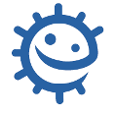 C’est quoi la tuberculose ?C'est une épidémie mondiale dont les symptômes peuvent toucher de multiples organes, provoquée par une bactérie, Mycobacterium tuberculosis (ou Bacille de Koch). L'épidémie de SIDA et l'apparition de bacilles de Koch multirésistants aux antibiotiques aggrave les conséquences de cette maladie, de plus en plus dangereuse. 
Près de 2 millions des cas annuels de tuberculose surviennent en Afrique sub-saharienne, où l’épidémie de sida est particulièrement présente.
Quels sont les symptômes ?La tuberculose pulmonaire est de loin la plus fréquente et la plus répandue, mais il existe également des atteintes osseuses, rénales, méningées, cutanées, intestinales et génitales. Les symptômes de la tuberculose pulmonaire sont une fièvre peu élevée au long cours, une toux, un amaigrissement et des sueurs nocturnes. Toutes les personnes infectées par le bacille de Koch ne développent pas la maladie : seules 5 à 10% d’entre elles feront une tuberculose.Qui peut l’attraper ?Les personnes ayant des défenses immunitaires affaiblies ont plus de risque de faire une tuberculose, une fois infectées, et particulièrement les malades du sida. La promiscuité et la précarité sont également des facteurs favorisant la transmission de la tuberculose. 
La tuberculose est la cause principale des décès des malades du sida : elle est responsable de la mort d’un tiers des malades du sida dans le monde et de 40% de la mortalité des malades du sida en Afrique.Comment ça se transmet ?Ce microbe est transmis par voie aérienne. L'infection est très contagieuse et l’inhalation d’un petit nombre de gouttelettes contaminées suffit à infecter un individu. Ce microbe est transmis par voie aérienne. L'infection est très contagieuse et l’inhalation d’un petit nombre de gouttelettes contaminées suffit à infecter un individu.
Comment peut-on éviter de les attraper ? De bonnes conditions d'hygiène, d'alimentation et d'habitation peuvent réduire la transmission, le port du masque est conseillé pour les personnes infectées et leur entourage jusqu'au début du traitement.

Existe-t-il un traitement ?Aujourd’hui, une association d’antibiotiques est utilisée pour traiter la tuberculose, mais le traitement doit être suivi au minimum 6 mois et des souches résistantes du bacille de Koch apparaissent. Un traitement incomplet ou mal suivi est responsable de l’apparition de tuberculoses résistantes aux antibiotiques qui sont ensuite transmises dans la communauté.
Le B.C.G. n’est pas un vaccin pleinement efficace : bien qu’il soit très utile pour prévenir les formes graves de la maladie chez les jeunes enfants (près de 90% d’efficacité), il ne protège les adultes que dans un cas sur deux. Ce vaccin est aujourd'hui recommandé en France pour les enfants à risque élevé de tuberculose